附件2：       2020中国感光学会辐射固化专业委员会第二十一届辐射固化年会展位预订表（10月16-18日 西安 吉源国际酒店 一楼序厅）备注：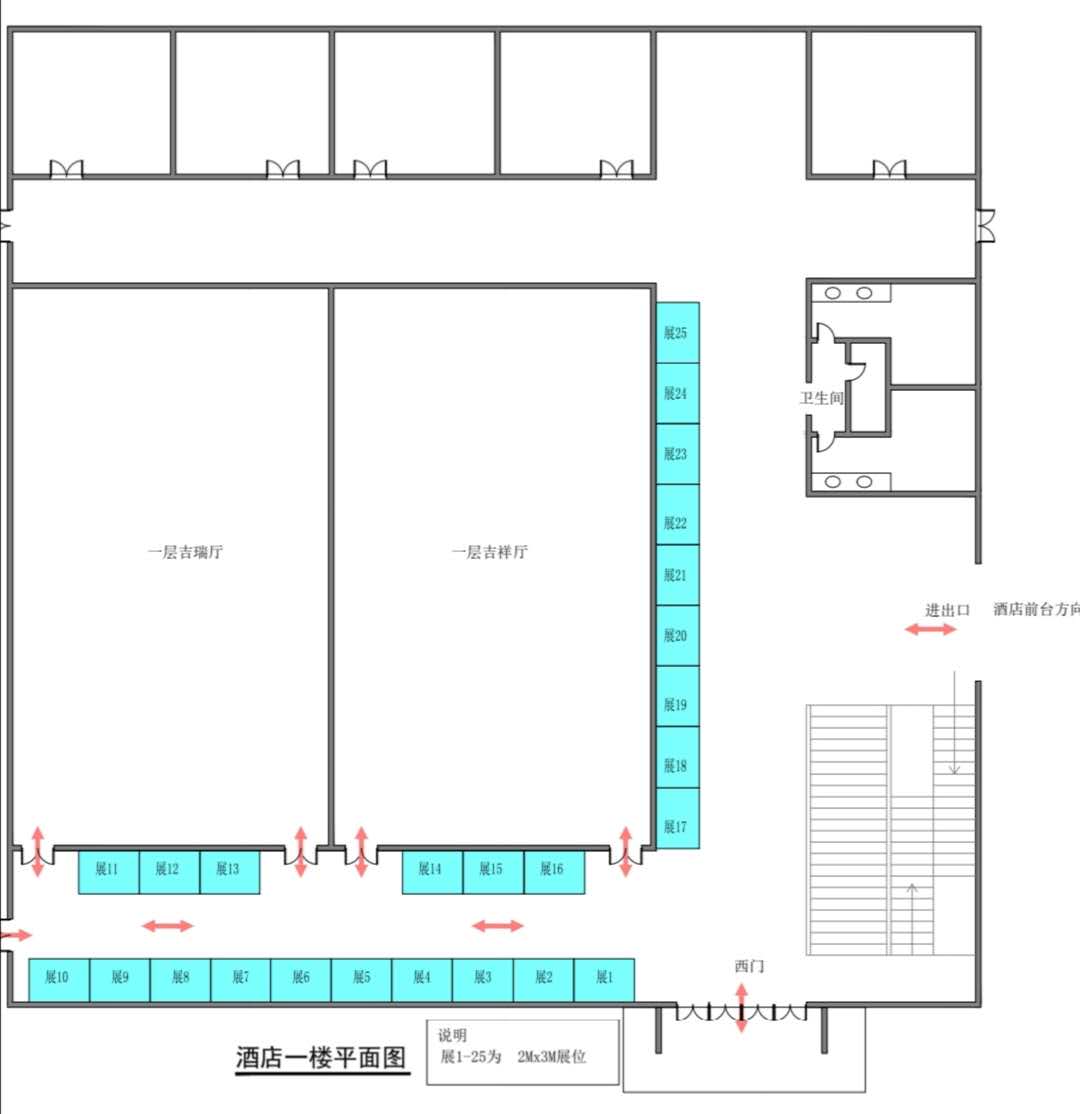 请将以上预订表填写后发至邮箱721033296@qq.com； 展位尺寸2M（宽）*3M（长）*2.5M（高），请注意每面可张贴海报区域大小；展示位含一桌两椅、门头、射灯；展商张贴广告及资料等请自备； 请将公司LOGO电子版（原图ai格式或JPG格式，分辨 率300dpi以上）于9月20日前发至邮箱721033296@qq.com； 预订表请加盖公章确认后7日内按以下转账信息付款；发票和邮寄信息请发至邮箱721033296@qq.com。联系方式：中国感光学会辐射固化专业委员会/秘书处    电话：010-64415715 / 010-64415732   联系人：佟晨（13521729086）转账信息：全称: 中国感光学会          账号: 11250101040014444           银行: 农行北京科院南路支行附：参 展 说 明展位仅限经过报名资格审查、复核的展示单位使用，楣板及展位内出现的单位名称必须与参展申请时填报的名称一致；展位不得转租、转借、转让，若主办单位发现展示单位有类似情况，将有权取消其参展资格；展示单位必须在自己的区域内进行宣传活动；请勿擅自抬、拿其他展位的展具、桌椅，如发生丢失损毁须支付额外费用赔偿；未经主办单位许可，参展商不得在展区内除自己展位以外的其它区域，张贴任何形式的宣传品或发放宣传资料；各展示单位应提高警惕，妥善保管好自己的展品和随身贵重物品，谨防丢失。展位围板上不可油漆或涂改。参展商如需张贴物品，可以贴贴于围板上，并须于展览完毕前除去贴贴物。损坏围板者须缴付额外费用。参展方应当合法参展，不得侵犯他人知识产权，展馆内严禁吸烟，严禁动用明火。参展单位全称及盖章联系人姓名手机/邮箱展期2020.10.17-18（2天）2020.10.17-18（2天）2020.10.17-18（2天）2020.10.17-18（2天）布展时间2020.10.162020.10.16撤展截止时间2020.10.18金额6000元/1个展示位（非会员）   3000元/1个展示位（会员）注：会前不提供发票，会后统一提供。如遇突发疫情取消或延期会议，费用可退回6000元/1个展示位（非会员）   3000元/1个展示位（会员）注：会前不提供发票，会后统一提供。如遇突发疫情取消或延期会议，费用可退回6000元/1个展示位（非会员）   3000元/1个展示位（会员）注：会前不提供发票，会后统一提供。如遇突发疫情取消或延期会议，费用可退回6000元/1个展示位（非会员）   3000元/1个展示位（会员）注：会前不提供发票，会后统一提供。如遇突发疫情取消或延期会议，费用可退回展位号